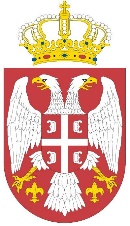 Република СрбијаМинистарство пољопривреде,ШУМАРСТВА И ВОДОПРИВРЕДЕУправа за аграрна плаћањаБр: 404-02-35/2019-07Датум: 26.9.2019. године		     БеоградНа основу члана 108. став 1. Закона о јавним набавкама („Службени гласник РС“, бр. 124/2012, 14/2015 и 68/2015) и Извештаја о стручној оцени понуда број 404-02-35/2019-07 од 26.9.2019. године, в.д. директора Управе за аграрна плаћања доноси ОДЛУКУ  O ДОДЕЛИ УГОВОРА 	ДОДЕЉУЈЕ СЕ уговор у поступку јавне набавке, ЈНМВ 11/2019 за услуге прања возила, наручиоца Министарства пољопривреде, шумарства и водопривреде – Управа за аграрна плаћања понуђачу CENTAR-BOBAN DOO BEOGRAD, са седиштем у Београд, Дунавска 13.	Уговор се закључује на процењену вредност набавке у износу  300.000,00 динара без ПДВ-а, а то је највиша вредност до које се може реализовати уговор.О б р а з л о ж е њ еМинистарство пољопривреде, шумарства и водопривреде - Управа за аграрна плаћања је дана 11.9.2019. године донело Одлуку о покретању поступка број 404-02-35/2019-07 за доделу уговора у поступку јавне набавке мале вредности 11/2019 за услуге прања возила.Комисија је спровела поступак јавног отварања понуда за предметну јавну набавку дана 24.9.2019. године, а Извештај о стручној оцени понуда је саставила дана 26.9.2019. године. Предмет јавне набавке: услуге и то услуге прања возила, шифра из Општег речника набавки је 50112300 (прање аутомобила и сличне услуге).Редни број јавне набавке из плана јавних набавки 1.2.13, редни број спровођења ЈНМВ 11/2019.Процењена вредност јавне набавке: 300.000,00 динара без обрачунатог пореза на додату вредност.Средства за ову јавну набавку у финансијском плану обезбеђена су у финансијском плану наручиоца на конту 425219 (остале поправке и одржавање опреме за саобраћај).Основни подаци о понуђачима: CENTAR-BOBAN DOO BEOGRAD, са седиштем у Београд, Дунавска 13, матични број 07476647, законски заступник Владимир Атанацковић.Називи, односно имена понуђача чије су понуде одбијене и разлози за њихово одбијање: нема.Критеријум за доделу уговора и назив понуђача којем се додељује уговор:Додела уговора извршена је сходно критеријуму утврђеном позивом за подношење понуда и конкурсном документацијом, тако да је на понуђаче који су доставили прихватљиве понуде примењен критеријум „најнижа понуђена просечна цена“.Комисија је утврдила да понуде понуђача испуњавају све услове из члана 75. и 76. Закона о јавним набавкама, а како је то захтевано конкурсном документацијом. Ранг листа понуђача:Комисија је утврдила да је понуђач CENTAR-BOBAN DOO BEOGRAD, са седиштем у Београд, Дунавска 13, чија је понуда код наручиоца заведена под бројем 404-02-35/1/2019-07, понудио најнижу просечну цену у износу од 1.005,00 динара без пореза на додату вредност.Назив понуђача којем се додељује уговор: CENTAR-BOBAN DOO BEOGRAD, са седиштем у Београд, Дунавска 13, матични број 07476647, законски заступник Владимир Атанацковић.ПОУКА О ПРАВНОМ ЛЕКУ:Против ове одлуке може се наручиоцуподнети захтев за заштиту права у року од 5 (пет) данаод дана објаве исте на Порталу јавних набавки, а копија се истовременодоставља Републичкој комисији за заштиту права упоступцима јавних набавки	.                                                                        в.д. директора              Биљана ПетровићРед.бројПонуђачПросечна понуђена цена без ПДВ-а1.CENTAR-BOBAN DOO BEOGRAD1.005,00 динара